FARMLAND REAL ESTATE AUCTIONTHURS. MARCH 23			  10:00 A.M.74.82 ACRES M.O.L.- OGLE COUNTY, IL“ZUMDAHL FARM”Property Location: Corner of Montague Rd. and S. Bunker Hill Rd, south of  	German Valley, IL (Ogle-Stephenson County line)       Legal Description: T25N.-R.8-9E. Section 6, Maryland TownshipHighly productive, well drained. Soil types: 86B, 86C2, 3074A, 3451A, 86AP.I. 135.6Nearly 100% tillable one big field.Hard Road frontage!2023 Spring PossessionAuction held at: German Valley Fire Station, German Valley, ILAttorney Dave Shockey, Freeport, IL 815-235-2507Call Auctioneer for additional information. Terms, Maps and Pictures on website: proauctionsllc.com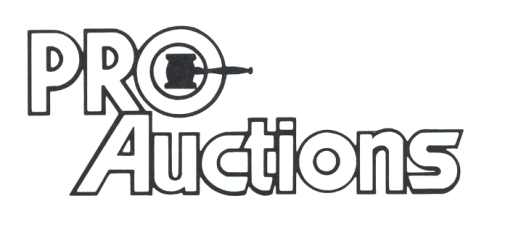 						RICK GARNHART, AUCTIONEER							IL Lic: 440000901  WI Lic: 2844-52 						German Valley, IL  815-238-3044                                                                             